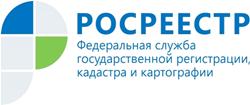 Управление Росреестра по Республике АдыгеяШкола «нового поколения» поставлена на кадастровый учет в АдыгееСведения о новом образовательном учреждении на 1100 мест внесены в Единый государственный реестр недвижимости.Управлением Росреестра по Республике Адыгея совместно с Кадастровой палатой республики поставлена на кадастровый учет новая школа,  расположенная по адресу: г. Майкоп, ул. 12 Марта, 164.«В республике уделяют особое внимание постановке на кадастровый учет и государственной регистрации прав на социально значимые объекты. Государственные услуги ведомства на объекты данной категории осуществляются в максимально короткие сроки» - пояснила руководитель Управления Росреестра Марина Никифорова.Образовательное учреждение площадью 20,1 тыс. квадратных метров  возведено в рамках национального проекта «Образование», инициированного президентом России Владимиром Путиным.  Школа оснащена современным оборудованием, предусмотрен доступ к высокоскоростному широкополосному интернету. Обустроены 3 компьютерных мобильных класса и 6 лингафонных кабинетов. Созданы автоматизированные рабочие места для педагогов. На школьной территории проведено комплексное благоустройство, оборудовано футбольное поле и несколько спортзалов. Всего учреждение рассчитано на 1100 учеников. «В Майкопе поставлена на кадастровый учет новая современная школа, которая позволит внедрить в традиционный образовательный процесс современные цифровые технологии, —  отметила заместитель директора Кадастровой палаты республики Ирина Никитина, —  в скором времени она откроет свои двери для первых учеников».--------------------------------------Контакты для СМИ:Пресс-служба Управления Росреестра по Республике Адыгея (8772)56-02-4801_upr@rosreestr.ruwww.rosreestr.gov.ru385000, Майкоп, ул. Краснооктябрьская, д. 44